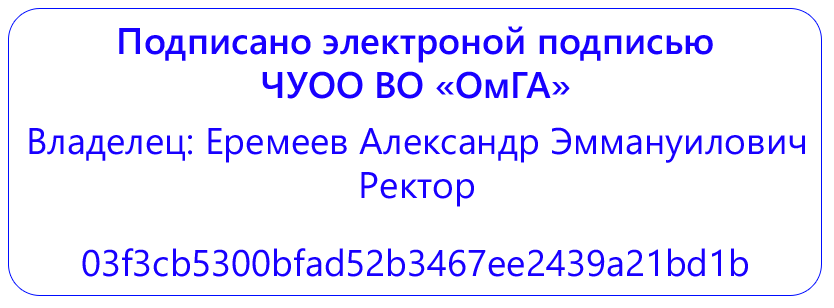 Частное учреждение образовательная организация высшего образования«Омская гуманитарная академия»Кафедра Педагогики, психологии и социальной работыПРОГРАММАПРАКТИЧЕСКОЙ ПОДГОТОВКИПРОИЗВОДСТВЕННАЯ ПРАКТИКА(научно-исследовательская работа)Б2.В.02 (Н)по основной профессиональной образовательной программе высшего образования – программе бакалавриата(программа академического бакалавриата)Направление подготовки 44.03.05 «Педагогическое образование» 
(с двумя профилями подготовки) (уровеньбакалавриата)
Направленность (профиль) программы «Начальное образование» и «Иностранный язык» (английский язык) Виды профессиональной деятельности: педагогическая (основной), исследовательскаяДля обучающихся:заочной формы обучения2018года набора соответственноОмск, 2023СОДЕРЖАНИЕСоставитель:д.п.н., профессор Е.В. ЛопановаПрограмма практики одобрена на заседании кафедры  Педагогики, психологии и социальной работыПротокол от 24.03.2023 г. № 8     Зав. кафедрой  д.п.н., профессор Е.В. ЛопановаРабочая программа практической подготовки при реализации производственной практики составлена в соответствии с:- Федеральным законом Российской Федерации от 29.12.2012 № 273-ФЗ «Об образовании в Российской Федерации»;- Федеральным государственным образовательным стандартом высшего образования по направлению подготовки 44.03.05 Педагогическое образование (с двумя профилями подготовки) (уровень бакалавриата), утвержденного Приказом Минобрнауки России от 09.02.2016 № 91 (зарегистрирован в Минюсте России 11.01.2016 N 40536) (далее - ФГОС ВО, Федеральный государственный образовательный стандарт высшего образования);-	Порядком организации и осуществления образовательной деятельности по образовательным программам высшего образования - программам бакалавриата, программам специалитета, программам магистратуры, утвержденным приказом Министерства науки и высшего образования Российской Федерации от 06.04.2021 № 245 (зарегистрирован Минюстом России 13.08.2021, регистрационный № 64644, (далее - Порядок организации и осуществления образовательной деятельности по образовательным программам высшего образования).Рабочая программа практической подготовки составлена в соответствии с локальными нормативными актами ЧУОО ВО «Омская гуманитарная академия» (далее – Академия; ОмГА):- «Положением о порядке организации и осуществления образовательной деятельности по образовательным программам высшего образования - программам бакалавриата, программам магистратуры», одобренным на заседании Ученого совета от 28.02.2022 (протокол заседания № 7), Студенческого совета ОмГА от 28.02.2022 (протокол заседания № 8), утвержденным приказом ректора от 28.02.2022 № 23;- «Положением о практической подготовке обучающихся», одобренным на заседании Ученого совета от 28.09.2020 (протокол заседания № 2), Студенческого совета ОмГА от 28.09.2020 (протокол заседания № 2);- «Положением о порядке разработки и утверждения образовательных программ», одобренным на заседании Ученого совета от 28.02.2022 (протокол заседания № 7), Студенческого совета ОмГА от 28.02.2022 (протокол заседания № 8), утвержденным приказом ректора от 28.02.2022 № 23;- «Положением об обучении по индивидуальному учебному плану, в том числе, ускоренном обучении, студентов, осваивающих основные профессиональные образовательные программы высшего образования - программы бакалавриата, магистратуры», одобренным на заседании Ученого совета от 28.02.2022 (протокол заседания № 7), Студенческого совета ОмГА от 28.02.2022 (протокол заседания № 8), утвержденным приказом ректора от 28.02.2022 № 23;- «Положением о порядке разработки и утверждения адаптированных образовательных программ высшего образования – программ бакалавриата, программам магистратуры для лиц с ограниченными возможностями здоровья и инвалидов», одобренным на заседании Ученого совета от 28.02.2022 (протокол заседания № 7), Студенческого совета ОмГА от 28.02.2022 (протокол заседания № 8), утвержденным приказом ректора от 28.02.2022 № 23;- учебным планом по основной профессиональной образовательной программе высшего образования – программе бакалавриата по направлению подготовки 44.03.05 Педагогическое образование (с двумя профилями подготовки) (уровень бакалавриата), направленность (профиль) программы «Дошкольное образование» и «Начальное образование»; форма обучения – заочная на 2023/2024 учебный год, утвержденного приказом ректора от 27.03.2023 № 51.Возможность внесения изменений и дополнений в разработанную Академией образовательную программу в части программы практической подготовкипроизводственной практики (научно-исследовательская работа)в течение 2023/2024 учебного года:При реализации образовательной организацией основной профессиональной образовательной программы высшего образования - программы магистратуры по направлению подготовки 44.03.05 «Педагогическое образование» (с двумя профилями подготовки) (уровень бакалавриата), направленность (профиль) программы «Начальное образование» и «Иностранный язык» (английский язык) ; вид учебной деятельности – программа академического бакалавриата; виды профессиональной деятельности: педагогическая (основной), исследовательская; очная и заочная формы обучения в соответствии с требованиями законодательства Российской Федерации в сфере образования, Уставом Академии, локальными нормативными актами образовательной организации при согласовании со всеми участниками образовательного процесса образовательная организация имеет право внести изменения и дополнения в разработанную ранее программу практической подготовкипроизводственной практики (научно-исследовательская работа)в течение 2023/2024 учебного года.Указание вида практики, способа и формы ее проведенияВид практики: Производственная практика.Тип практики:Научно-исследовательская работа.Форма проведения практики: дискретно.Перечень планируемых результатов обучения при реализации программы практической подготовки (производственной практики), соотнесенных с планируемыми результатами освоения образовательной программыВ соответствии с требованиями Федерального государственного образовательного стандарта высшего образования по направлению подготовки 44.03.05 «Педагогическое образование» (с двумя профилями подготовки) (уровень бакалавриата), утвержденного Приказом Минобрнауки России от 09.02.2016 № 91 (зарегистрирован в Минюсте России 11.01.2016 N 40536), при разработке основной профессиональной образовательной программы (далее - ОПОП) магистратуры определены возможности Академии в формировании компетенций выпускников.Процесс обучения практической подготовки при реализациипроизводственной практики(научно-исследовательской работы)направлен на формирование следующих компетенций: Указание места практической подготовки в структуре образовательной программыПрактикаБ2.В.01(Н)Производственная практика (научно-исследовательская работа)относится к вариативной части блока Б2.ПрактикиПроизводственная практика в соответствии с учебным планом проводится:очная форма обучения -  3 курс, 5 семестрзаочная форма обучения -  3 курс, 3 семестр4. Указание объема практической подготовки при реализации производственной практики (научно-исследовательская работа) в зачетных единицах и ее продолжительности в неделях либо в академических или астрономических часахОбъем практики – 3 зачетных единицы – 108академических часов – 2 недели5. Содержание практической подготовки при реализации производственной практики (научно-исследовательская работа)Содержание практикидля очной и заочной форм обученияПрактика предусматривает следующие формы организации учебного процесса: конференции (установочная и итоговая), консультации руководителя практики (по мере необходимости).Производственная практика может проводиться в профильных организациях, имеющих договор о сотрудничестве с Академией, либо в подразделении Омской гуманитарной академии (на выпускающей кафедре «Педагогики, психологии и социальной работы»). Руководство практикой осуществляется преподавателями ОмГА и специалистами профильных организаций. Руководители практики назначаются приказом ректора. Для решения общих организационных вопросов руководителем практики от ОмГА проводятся конференции:Установочная конференция (первый учебный день практики) - обучающиеся получают Программу практики, проходят необходимый инструктаж, распределяются но базам прохождения практики, знакомятся с руководителями практики, уточняют с ними порядок работы;Итоговая конференция (последний учебный день практики) - завкафедрой, руководитель практики на основании представленных каждым обучающимся отчетных документов проводит дифференцированный зачет (с оценкой).На итоговой конференции освещаются следующие вопросы:•	выступления обучающихся, прошедших практику (в виде докладов, заранее подготовленных отдельными обучающимися или группой);•	отчеты о результатах практики руководителей практики;•	обсуждение актуальных проблем производственной практики.В период практики обучающиеся выполняют следующие обязанности: Обучающийся обязан находиться на определенном для него руководителем рабочем месте и выполнять задания в соответствиис рабочим графиком (планом) проведения практики.Практикант выполняет все виды работ, предусмотренные планом практики, тщательно готовится к ним, проявляет организованность и дисциплинированность. Обучающийся подчиняется правилам внутреннего распорядка организации, на базе которой проводится практика, распоряжениям администрации и руководителей практики.В случае невыполнения требований, предъявляемых практиканту, обучающийся может быть отстранен от практики.* Примечания:а) Для обучающихся по индивидуальному учебному плану - учебному плану, обеспечивающему освоение соответствующей образовательной программы на основе индивидуализации ее содержания с учетом особенностей и образовательных потребностей конкретного обучающегося, в том числе при ускоренном обучении:При разработке образовательной программы высшего образования в части рабочей программы Производственной практики (научно-исследовательская работа 1) согласно требованиям частей 3-5 статьи 13, статьи 30, пункта 3 части 1 статьи 34 Федерального закона Российской Федерации от 29.12.2012 № 273-ФЗ«Об образовании в Российской Федерации»; пунктов 16, 38 Порядка организации и осуществления образовательной деятельности по образовательным программам высшего образования – программам бакалавриата, программам специалитета, программам магистратуры, утвержденного приказом Минобрнауки России от 05.04.2017 № 301 (зарегистрирован Минюстом России 14.07.2014, регистрационный № 47415), объем дисциплины в зачетных единицах с указанием количества академических или астрономических часов, выделенных на контактную работу обучающихся с преподавателем (по видам учебных занятий) и на самостоятельную работуобучающихся образовательная организация устанавливает в соответствии с утвержденным индивидуальным учебным планом при освоении образовательной программы обучающимся, который имеет среднее профессиональное или высшее образование, и (или) обучается по образовательной программе высшего образования, и (или) имеет способности и (или) уровень развития, позволяющие освоить образовательную программу в более короткий срок по сравнению со сроком получения высшего образования по образовательной программе, установленным Академией всоответствии с Федеральным государственным образовательным стандартом высшего образования (ускоренное обучение такого обучающегося по индивидуальному учебному плану в порядке, установленном соответствующим локальным нормативным актом образовательной организации).б) Для обучающихся с ограниченными возможностями здоровья и инвалидов:При разработке адаптированной образовательной программы высшего образования, а для инвалидов - индивидуальной программы реабилитации инвалида в соответствии с требованиями статьи 79 Федерального закона Российской Федерации от 29.12.2012 № 273-ФЗ«Об образовании в Российской Федерации»; раздела III Порядка организации и осуществления образовательной деятельности по образовательным программам высшего образования – программам бакалавриата, программам специалитета, программам магистратуры, утвержденного приказом Минобрнауки России от 05.04.2017 № 301 (зарегистрирован Минюстом России 14.07.2014, регистрационный № 47415), Федеральными и локальными нормативными актами, Уставом Академии образовательная организация устанавливает конкретное содержание рабочих программ дисциплин и условия организации и проведения конкретных видов учебных занятий, составляющих контактную работу обучающихся с преподавателем и самостоятельную работу обучающихся с ограниченными возможностями здоровья (инвалидов) (при наличии факта зачисления таких обучающихся с учетом конкретных нозологий).в) Для лиц, зачисленных для продолжения обучения в соответствии с частью 5 статьи 5 Федерального закона от 05.05.2014 № 84-ФЗ «Об особенностях правового регулирования отношений в сфере образования в связи с принятием в Российскую Федерацию Республики Крым и образованием в составе Российской Федерации новых субъектов - Республики Крым и города федерального значения Севастополя и о внесении изменений в Федеральный закон «Об образовании в Российской Федерации»:При разработке образовательной программы высшего образования согласно требованиями частей 3-5 статьи 13, статьи 30, пункта 3 части 1 статьи 34 Федерального закона Российской Федерации от 29.12.2012 № 273-ФЗ«Об образовании в Российской Федерации»; пункта 20 Порядка организации и осуществления образовательной деятельности по образовательным программам высшего образования – программам бакалавриата, программам специалитета, программам магистратуры, утвержденного приказом Минобрнауки России от 05.04.2017 № 301 (зарегистрирован Минюстом России 14.07.2014, регистрационный № 47415), объем дисциплины в зачетных единицах с указанием количества академических или астрономических часов, выделенных на контактную работу обучающихся с преподавателем (по видам учебных занятий) и на самостоятельную работу обучающихсяобразовательная организация устанавливаетв соответствии с утвержденным индивидуальным учебным планом при освоении образовательной программы обучающимися, зачисленными для продолжения обучения в соответствии с частью 5 статьи 5 Федерального закона от 05.05.2014 № 84-ФЗ«Об особенностях правового регулирования отношений в сфере образования в связи с принятием в Российскую Федерацию Республики Крым и образованием в составе Российской Федерации новых субъектов - Республики Крым и городафедерального значения Севастополя и о внесении изменений в Федеральный закон «Об образовании в Российской Федерации», в течение установленного срока освоения основной профессиональной образовательной программы высшего образования с учетом курса, на который они зачислены (указанный срок может быть увеличен не более чем на один год по решению Академии, принятому на основании заявления обучающегося).г) Для лиц, осваивающих образовательную программу в форме самообразования (если образовательным стандартом допускается получение высшего образования по соответствующей образовательной программе в форме самообразования), а также лиц, обучавшихся по не имеющей государственной аккредитации образовательной программе:При разработке образовательной программы высшего образования согласно требованиямпункта 9 части 1 статьи 33, части 3 статьи 34 Федерального закона Российской Федерации от 29.12.2012 № 273-ФЗ«Об образовании в Российской Федерации»; пункта 43 Порядка организации и осуществления образовательной деятельности по образовательным программам высшего образования – программам бакалавриата, программам специалитета, программам магистратуры, утвержденного приказом Минобрнауки России от 05.04.2017 № 301 (зарегистрирован Минюстом России 14.07.2014, регистрационный № 47415), объем дисциплины в зачетных единицах с указанием количества академических или астрономических часов, выделенных на контактную работу обучающихся с преподавателем (по видам учебных занятий) и на самостоятельную работу обучающихсяобразовательная организация устанавливаетв соответствии с утвержденным индивидуальным учебным планом при освоении образовательной программы обучающегося, зачисленного в качестве экстерна для прохождения промежуточной и(или) государственной итоговой аттестации в Академию по соответствующей имеющей государственную аккредитацию образовательной программе в порядке, установленном соответствующим локальным нормативным актом образовательной организации.6. Указание форм отчетности практической подготовки при реализации производственной практики (научно-исследовательская работа)Промежуточная аттестация по производственной практике (научно-исследовательская работа)проводится в форме дифференцированного зачета (зачета с оценкой).По итогам практики каждый обучающийся оформляет и передает на кафедру отчет о прохождении практики в виде пакета документов, состав которого включает в себя:1)  Титульный лист (Приложение А). 2) Задание на практику (Приложение Б). Рекомендуемая структура задания: Цели и задачи, содержание работы, содержание отчета.3)  Совместный рабочий график (план) проведения практики (Приложение В).4)  Содержание (наименования разделов отчета с указанием номеров страниц).5) Описание рабочего места.Необходимо привести общую характеристику профильной образовательной организации высшего образования в целом, а также подразделения, в котором непосредственно проводится практика, описание должности и рабочего места, особенностей образовательного процесса, привести организационную структуру принимающей организации. Указываются сведения оборганизации, на базе которой проходила практика: организационная форма, структура организации, взаимодействие еёподразделений, профиль деятельности, решаемые задачи.6) Основная часть отчета. В этой части отчета необходимо подробно показать, каким образом студент решал поставленные перед ним задачи, в каких работах участвовал, и какое оборудование (и/или программное обеспечение) при этом использовал. 7)  Заключение. Содержит анализ результатов прохождения практики в виде кратких, четко сформулированных рекомендаций, оценок, обобщений и выводов; 8) Список использованных источников.9) Приложения (иллюстрации, таблицы, карты, текст вспомогательного характера). 10) Дневник практики (Приложение Г).11) Отзыв-характеристика руководителя практики от профильной организации (Приложение Д).Отчет о прохождении практики должен включать в себя развернутое изложение содержания работы практиканта и полученных им результатов. Рекомендуемый объём отчета: 20-30 страниц, включая приложения.Отчет о прохождении практики составляется на основе материалов, собранных и обработанных студентом в период практики.В отчете необходимо отразить:– общую характеристику компетенций и направлений работы образовательнойорганизации высшего образования;– организационную структуру образовательной организации;– данные о месте преподавателя в принятии конкретных управленческих решений, обеспечении организации и контроля их выполнения;– содержание и характер работы, проделанной студентом на практике;– степень выполнения программы практики;– выводы о том, в какой мере практика способствовала закреплению и углублению теоретических знаний и приобретению практических навыков.К отчету о прохождении практики прилагается заполненный дневник практики. Дневник заполняется студентом, его подписывает руководитель практики от организации, в которой проводилась практика. В дневнике должны быть изложены ежедневные (еженедельные) записи о выполненных практикантом видах работ в период прохождения практики. Наблюдения руководителя практики от организации о работе студента, отмеченные им деловые качества, навыки, умения, отношение к работе отражается в Отзыве-характеристике руководителя практики от профильной образовательной организации высшего образования.Отзыв заверяется печатью организации и подписью руководителя от профильной организации. Отзыв содержит рекомендуемую оценкупо 4-балльной системе («отлично», «хорошо»«удовлетворительно», «неудовлетворительно»).Процедура зашиты отчета включает в себя представление практикантом доклада о результатах прохождения практики с последующим обсуждением и ответами практиканта на вопросы преподавателя. Проведение подобной формы учебной работы направлено на реализацию двух основных задач:•	в результате непосредственного контакта с преподавателем практикант получает обратную связь, где он может понять и исправить свои ошибки, допущенные им в процессе всей работы;•	публичная защита способствует формированию навыков устной речи, выделению главного, подбору аргументов при отстаивании собственной точки зрения, умению быстро реагировать на поставленные преподавателем вопросы.7. Перечень учебной литературы и ресурсов сети «Интернет», необходимых для проведения практической подготовки при реализации производственной практики (научно-исследовательская работа)Перечень учебной литературыОсновная:1.	Дрозд, К. В. Актуальные вопросы педагогики и образования : учебник и практикум для академического бакалавриата / К. В. Дрозд. — 2-е изд., испр. и доп. — М. : Издательство Юрайт, 2018. — 265 с. — (Серия : Университеты России). — ISBN 978-5-534-07346-1. — Режим доступа : www.biblio-online.ru/book/16466671-946B-4970-BCD0-DCE8B349619C.2.	Кузнецов, В. В. Общая и профессиональная педагогика : учебник и практикум для академического бакалавриата / В. В. Кузнецов. — 2-е изд., испр. и доп. — М. : Издательство Юрайт, 2018. — 136 с. — (Бакалавр. Прикладной курс). — ISBN 978-5-534-01474-7.— Режим доступа: https://www.biblio-online.ru/book/37288DC1-4074-4EAC-BD6C-468AE95C7F3B3.	Коджаспирова, Г. М. Общие основы педагогики : учебник для академического бакалавриата / Г. М. Коджаспирова. — М. : Издательство Юрайт, 2018. — 151 с. — (Серия : Бакалавр. Академический курс). — ISBN 978-5-534-04163-7. — Режим доступа : www.biblio-online.ru/book/F6B34DED-3595-411E-BB11-8D77DFBE58DD.4.	Латышина, Д. И. История педагогики и образования : учебник для академического бакалавриата / Д. И. Латышина. — М. : Издательство Юрайт, 2018. — 314 с. — (Серия : Бакалавр. Академический курс). — ISBN 978-5-534-09398-8. — Режим доступа : www.biblio-online.ru/book/4D589D7A-43DE-4B81-BE78-E6E9FFE692AE.5.	Подласый, И. П. Педагогика в 2 т. Том 1. Теоретическая педагогика в 2 книгах. Книга 1 : учебник для академического бакалавриата / И. П. Подласый. — 2-е изд., пер. и доп. — М. : Издательство Юрайт, 2018. — 404 с. — (Серия : Бакалавр. Академический курс). — ISBN 978-5-534-01919-3. — Режим доступа : www.biblio-online.ru/book/5FE9FBE1-E147-48EF-A18A-F2636ED64313.Дополнительная1.	Джуринский А.Н. Теория и методология истории педагогики и сравнительной педагогики. Актуальные проблемы [Электронный ресурс]/ Джуринский А.Н.— Электрон. текстовые данные.— М.: Прометей, 2014.— 130 c.— Режим доступа: http://www.iprbookshop.ru/30415.— ЭБС «IPRbooks», по паролю2.	 Липский И.А. Социальная педагогика [Электронный ресурс]: учебник для бакалавров/ Липский И.А., Сикорская Л.Е., Прохорова О.Г.— Электрон. текстовые данные.— М.: Дашков и К, 2014.— 279 c.— Режим доступа: http://www.iprbookshop.ru/24813.— ЭБС «IPRbooks», по паролюПеречень ресурсов сети «Интернет»ЭБС IPRBooks  Режим доступа: http://www.iprbookshop.ruЭБС издательства «Юрайт» Режим доступа: http://biblio-online.ruЕдиное окно доступа к образовательным ресурсам. Режим доступа: http://window.edu.ru/Научная электронная библиотека e-library.ru Режим доступа: http://elibrary.ruРесурсы издательства Elsevier Режим доступа:  http://www.sciencedirect.comФедеральный портал «Российское образование» Режим доступа:  www.edu.ruЖурналы Кембриджского университета Режим доступа: http://journals.cambridge.orgЖурналы Оксфордского университета Режим доступа:  http://www.oxfordjoumals.orgСловари и энциклопедии на Академике Режим доступа: http://dic.academic.ru/Сайт Библиотеки по естественным наукам Российской академии наук. Режим доступа: http://www.benran.ruСайт Госкомстата РФ. Режим доступа: http://www.gks.ruСайт Российской государственной библиотеки. Режим доступа: http://diss.rsl.ruБазы данных по законодательству Российской Федерации. Режим доступа:  http://ru.spinform.ruКаждый обучающийся Омской гуманитарной академии в течение всего периода обучения обеспечен индивидуальным неограниченным доступом к электронно-библиотечной системе (электронной библиотеке) и к электроннойинформационно-образовательной среде Академии. Электронно-библиотечная система(электронная библиотека) и электронная информационно-образовательная среда обеспечивают возможность доступа обучающегося из любой точки, в которой имеетсядоступ к информационно-телекоммуникационной сети «Интернет», и отвечает техническим требованиям организации как на территорииорганизации, так и вне ее.Электронная информационно-образовательная среда Академии обеспечивает:доступ к учебным планам, рабочим программам дисциплин (модулей), практик, кизданиям электронных библиотечных систем и электронным образовательным ресурсам,указанным в рабочих программах;фиксацию хода образовательного процесса, результатов промежуточной аттестациии результатов освоения основной образовательной программы;проведение всех видов занятий, процедур оценки результатов обучения, реализациякоторых предусмотрена с применением электронного обучения, дистанционныхобразовательных технологий;формирование электронного портфолио обучающегося, в том числе сохранениеработ обучающегося, рецензий и оценок на эти работы со стороны любых участниковобразовательного процесса;взаимодействие между участниками образовательного процесса, в том числесинхронное и (или) асинхронное взаимодействие посредством сети «Интернет».8. Перечень информационных технологий, используемых при проведении практической подготовки, включая перечень программного обеспечения и информационных справочных системПри проведении установочной и итоговой конференций активно используется компьютерная техника для демонстрации компьютерных презентаций с помощью программы Microsoft Power Point, видеоматериалов, слайдов.В ходе представления докладов по итогам прохождения практики студенты представляют компьютерные презентации, подготовленные ими в часы самостоятельной работы.Электронная информационно-образовательная среда Академии, работающая на платформе LMS Moodle, обеспечивает:•	доступ к учебным планам, рабочим программам дисциплин (модулей), практик, к изданиям электронных библиотечных систем (ЭБС IPRBooks, ЭБС Юрайт ) и электронным образовательным ресурсам, указанным в рабочих программах;•	фиксацию хода образовательного процесса, результатов промежуточной аттестации и результатов освоения программы магистратуры;•	проведение всех видов занятий, процедур оценки результатов обучения, реализация которых предусмотрена с применением электронного обучения, дистанционных образовательных технологий;•	формирование электронного портфолио обучающегося, в том числе сохранение работ обучающегося, рецензий и оценок на эти работы со стороны любых участников образовательного процесса;•	взаимодействие между участниками образовательного процесса, в том числе синхронное и (или) асинхронное взаимодействие посредством сети «Интернет».При осуществлении образовательного процесса по дисциплине используются следующие информационные технологии:•	сбор, хранение, систематизация и выдача учебной и научной информации;•	обработка текстовой, графической и эмпирической информации;•	подготовка, конструирование и презентация итогов исследовательской и аналитической деятельности;•	самостоятельный поиск дополнительного учебного и научного материала, с использованием поисковых систем и сайтов сети Интернет, электронных энциклопедий и баз данных;•	использование электронной почты преподавателями и обучающимися для рассылки информации, переписки и обсуждения учебных вопросов.•	компьютерное тестирование;•	демонстрация мультимедийных материалов.ПЕРЕЧЕНЬ ПРОГРАММНОГО ОБЕСПЕЧЕНИЯ•	Microsoft Windows XP Professional SP3 •	Microsoft Office Professional 2007 Russian •	АнтивирусКасперского•	Cистема управления курсами LMS MoodleПЕРЕЧЕНЬ ИНФОРМАЦИОННЫХ СПРАВОЧНЫХ СИСТЕМ•	Справочная правовая система «Консультант Плюс»•	Справочная правовая система «Гарант»9. Описание материально-технической базы, необходимой для проведения практической подготовкиВ соответствии с требованиями ФГОС ВО  Академия располагает материально-технической базой, соответствующей действующим противопожарным правилам и нормам и обеспечивающей проведение всех видов дисциплинарной и междисциплинарной подготовки, практической и научно-исследовательской работ обучающихся, предусмотренных учебным планом:учебные аудитории для проведения групповых и индивидуальных консультаций, текущего контроля и промежуточной аттестации; помещения для самостоятельной работы и помещения для хранения и профилактического обслуживания учебного оборудования. Помещения для самостоятельной работы обучающихся оснащены компьютерной техникой с возможностью подключения к сети «Интернет» и обеспечением доступа в электронную информационно-образовательную среду Академии;компьютерные классы, оборудованные мебелью, компьютерным оборудованием (с комплектом лицензионного программного обеспечения), видеопроекционным оборудованием, средствами звуковоспроизведения, и имеющие доступ к сети Интернет, информационно-образовательной среде Академии, электронно-библиотечной системе;библиотеку, имеющую рабочие места для студентов, оснащенные компьютерами (с комплектом лицензионного программного обеспечения), имеющими доступ к сети Интернет, информационно-образовательной среде Академии, электронно-библиотечной системе;специальные помещения укомплектованы специализированной мебелью и техническими средствами обучения, служащими для представления учебной информации большой аудитории.Каждый обучающийся в течение всего периода обучения обеспечен индивидуальным неограниченным доступом к электронно-библиотечной системе (электронной библиотеке) IprBooks (http://www.iprbookshop.ru/)))) Юрайт и к электронной информационно-образовательной среде ОмГА. Электронно-библиотечная система (электронная библиотека) и электронная информационно-образовательная среда обеспечивают возможность доступа обучающегося из любой точки, в которой имеется доступ к информационно-телекоммуникационной сети «Интернет» (далее - сеть «Интернет»), как на территории Академии, так и вне ее.Электронно-библиотечная система (электронная библиотека) и электронная информационно-образовательная среда обеспечивает одновременный доступ не менее 25 процентов обучающихся по образовательной программе.Профильные образовательные организации, заключившие с Академией «Договор о совместной деятельности по проведению практик обучающихся», предоставляют базу для проведения практики в соответствии с Программой практики (обеспечивают обучающимся возможность пользования лабораториями, кабинетами, мастерскими, библиотекой, технической и другой документацией в подразделениях организации, необходимыми для успешного прохождения практики и выполнения индивидуальных заданий), предоставляют рабочие места и обеспечивают возможность ознакомления и работы с нормативными документами организации. Помещения на базе прохождения практики должны соответствовать действующим санитарным и противопожарным нормам, а также требованиям техники безопасности при проведении учебных работ.По месту прохождения практики в профильной организации обучающимся должно быть предоставлено рабочее место, оборудованное необходимыми средствами для работы с документами и подготовки письменных материалов к отчету. Организации, где проводится практика, должны быть оснащены современным компьютерным оборудованием, программным обеспечением, иметь учебно-методическую базу и совершенную организацию труда, а также располагать достаточным количеством квалифицированного персонала, необходимым для руководства практикой.Обработку полученных массивов данных рекомендуется (по желанию обучающегося) осуществлять в лаборатории информационно-коммуникационных технологий (ауд. 302 учебного корпуса, расположенного по адресу г.Омск, ул. 4-я Челюскинцев, 2а), оснащенной компьютерной техникой, подключенной к локальной вычислительной сети Академии.Помещение для самостоятельной работы обучающихся (ауд. 219 учебного корпуса, расположенного по адресу г.Омск, ул. 4-я Челюскинцев, 2а) оснащено компьютерной техникой  с высокоскоростным подключением к сети «Интернет» и обеспечением доступа в электронную информационно-образовательную среду Академии.Помещение для проведения защиты отчетов о прохождении практики (ауд. 200 учебного корпуса, расположенного по адресу г.Омск, ул. 4-я Челюскинцев, 2а) оснащено интерактивной трибуной (включающей в себя системный блок персонального компьютера и сенсорный монитор), беспроводной клавиатурой, беспроводным манипулятором типа «мышь», мультимедийным проектором, настенным моторизованным экраном, активной акустической системой. 10. Особенности организации и проведения практической подготовки для инвалидов и лиц с ограниченными возможностями здоровьяПрактика для обучающихся с ограниченными возможностями здоровья и инвалидов проводится с учетом особенностей их психофизического развития, индивидуальных возможностей и состояния здоровья. Особенности прохождения практики инвалидами и лицами с ОВЗ определены в «Положении о практике обучающихся, осваивающих основные профессиональные образовательные программы высшего образования магистратуры и магистратуры» (протокол № 6  заседания Ученого совета ОмГА от 25 января 2016 г.).Выбор мест прохождения практик для инвалидов и лиц с ограниченными возможностями здоровья производится с учетом требований их доступности для данных обучающихся. При определении мест учебной и производственной практик для инвалидов и лиц с ограниченными возможностями здоровья учитываются рекомендации медико-социальной экспертизы, отраженные в индивидуальной программе реабилитации инвалида, относительно рекомендованных условий и видов труда. При необходимости для прохождения практик создаются специальные рабочие места в соответствии с характером нарушений, а также с учетом профессионального вида деятельности и характера труда, выполняемых студентом-инвалидом трудовых функций.Материально-технические условия прохождения практики обеспечивают возможность беспрепятственного доступа практикантов из числа лиц с ограниченными возможностями здоровья и инвалидов к специально оборудованным рабочим местам, а также в туалетные комнаты и другие помещения, а также их пребывание в указанных помещениях (в том числе наличие пандусов, поручней, расширенных дверных проемов, лифтов; при отсутствии лифтов рабочее место должно располагаться на первом этаже здания).Не допускается использование практиканта на должностях и работах, противопоказанных лицам с ограниченными возможностями и инвалидамФорма проведения текущей и промежуточной аттестации для студентов-инвалидов и лиц с ограниченными возможностями здоровья устанавливается с учетом индивидуальных психофизических особенностей (устно, письменно на бумаге, письменно на компьютере, в форме тестирования и т.п.). При необходимости студенту-инвалиду предоставляется дополнительное время для подготовки отчета по практике и его защиты на итоговой конференции.КафедраПедагогики, психологии и социальной работыОТЧЕТО ПРАКТИЧЕСКОЙ ПОДГОТОВКЕ (ПРОИЗВОДСТВЕННАЯ ПРАКТИКА)Вид практики: Производственная практикаТип практики: Научно-исследовательская работаВыполнил(а):  __________________________________Фамилия И.О.Направление подготовки:  ________________________ _______________________________________________Направленность (профиль) программы_____________________________________________________________Форма обучения: ________________________________Руководитель практики от ОмГА:_______________________________________________Уч. степень, уч. звание, Фамилия И.О._____________________подписьМесто прохождения практики: (адрес, контактные телефоны):  __________________________________________________________________________________________________Руководитель принимающей организации:  ______________      ________________________________________________________ подпись                     (должность, Ф.И.О., контактный телефон)
м.п.Омск,  20__Кафедра педагогики, психологии и социальной работыЗадание для практической подготовки ( производственная практика)_____________________________________________________Фамилия, Имя, Отчество студента (-ки)Направление подготовки: 44.03.05 Педагогическое образование (с двумя профилями подготовки)  Направленность (профиль) программы «Начальное образование» и «Иностранный язык» (английский язык) Вид практики: Производственная практикаТип практики: Научно-исследовательская работаИндивидуальные задания для практической подготовки при реализации производственной практики:1. Общая характеристика организации2. Нормативно-правовое обеспечение и регулирование функционирования организации3. Знакомство с характеристикой статуса  учителя образовательной организации 4. Особенности организации образовательного процесса в начальной школе5. Анализ работы образовательной организации в соответствии с темой ВКР  6. Научный аппарат исследования по теме ВКР «…»Дата выдачи задания:    __.__________.20__ г.Руководитель практики от ОмГА:  ____________    Руководитель практики: _____________    Задание принял(а) к исполнению: _____________Приложение ВЧастное учреждение образовательная организация высшего образования «Омская гуманитарная академия»СОВМЕСТНЫЙ  РАБОЧИЙ ГРАФИК (ПЛАН) ПРОГРАММЫ ПРАКТИЧЕСКОЙПОДГОТОВКИ (ПРОИЗВОДСТВЕННАЯ ПРАКТИКА)__________________________________________________________________ (Ф.И.О. обучающегося) Направление подготовки: 44.03.05 Педагогическое образование (с двумя профилями подготовки)  Направленность (профиль) программы «Начальное образование» и «Иностранный язык» (английский язык) Вид практики: Производственная практикаТип практики: Научно-исследовательская работаРуководитель практики от ОмГА ________________________________________________                                                          (Уч. степень, уч. звание, Фамилия И.О.) Наименование профильной организации _____________________________________________________________________________________________________________________Руководитель практики от профильной организации________________________________(должность Ф.И.О.) ____________________________________________________________________________Заведующий кафедрой ППиСР:	__________________ / ___________________подписьРуководитель практики от ОмГА	___________________ / ____________________подписьРуководитель практики от профильной организации ______________/ _________________      подписьПодпись _____________________________________________________________________       в родительном падеже: должность, ФИО руководителя практики от профильной организацииудостоверяю______________   __________________________________________________           подпись	                 Должность, ФИО должностного лица, удостоверившего подпись М.П.Приложение ГДНЕВНИК ПО ПРАКТИЧЕСКОЙ ПОДГОТОВКЕ(ПРОИЗВОДСТВЕННАЯ ПРАКТИКА)Подпись обучающегося__________________Подпись руководителя практики 
от принимающей организации _____________________________Приложение ДОТЗЫВ-ХАРАКТЕРИСТИКАСтудент (ка)______________________________________________________________направления подготовки________________________________________________________ ____________________________________________________________ ЧУОО ВО «ОмГА»
проходил(а) производственнуюпрактику в________________________________________ _____________________________________________________________________________
(наименование организации, адрес)
В период практической подготовки при реализации производственной  практики студент(ка) выполнял(а) следующие виды деятельности: ______________________________________________________________________________________________________________________________________________________________________________________________________________________________________________________________________________________________________________________________________________________________В ходе практической подготовки при реализации производственной  практики обнаружил(а) следующие умения и навыки:
____________________________________________________________________________________________________________________________________________________________________________________________________________________________________________________________________________________________________________________Замечания: ____________________________________________________________________________________________________________________________________________________________________________________________________________________________________________________________________________________________________________________
Общая характеристика уровня сформированности компетенций по итогам прохождения практической подготовки при реализации производственной  практики:_______________________________________________________________________________________________________________________________________________________________________________________________________________________________Рекомендуемая оценка _________________________
Руководитель практики от профильной организации________________________подписьПодпись _____________________________________________________________________       в родительном падеже: должность, ФИО руководителя практики от профильной организацииудостоверяю ______________   _________________________________________________подпись	                 Должность, ФИО должностного лица, удостоверившего подпись М.П.Приложение 5Договор о практической подготовке обучающихся, заключаемый между организацией, осуществляющей образовательную деятельность, и организацией, осуществляющей деятельность по профилю соответствующей образовательной программыг.Омск								"___"_____________20___г.		     Частное учреждение образовательная организация высшего образования «Омская гуманитарная академия»,								именуемое  в дальнейшем "Организация", в лице  Ректора					,действующего на основании 		Устава							,с одной стороны, и _____________________________________________________,именуем_____ в   дальнейшем    "Профильная   организация",    в      лице______________________________________________, действующего на основании______________________________________________________, с другой стороны,именуемые по отдельности "Сторона",   а вместе   - "Стороны",   заключилинастоящий Договор о нижеследующем.	1. Предмет Договора1.1. Предметом настоящего Договора является организация практической подготовки обучающихся (далее - практическая подготовка).1.2. Образовательная программа (программы), компоненты образовательной программы, при реализации которых организуется практическая подготовка, количество обучающихся, осваивающих соответствующие компоненты образовательной программы, сроки организации практической подготовки, согласуются Сторонами и являются неотъемлемой частью настоящего Договора (приложением 1).1.3. Реализация компонентов образовательной программы, согласованных Сторонами в приложении № 1 к настоящему Договору (далее - компоненты образовательной программы), осуществляется в помещениях Профильной организации, перечень которых согласуется Сторонами и является неотъемлемой частью настоящего Договора (приложение № 2).2. Права и обязанности Сторон2.1. Организация обязана:2.1.1 не позднее, чем за 10 рабочих дней до начала практической подготовки по каждому компоненту образовательной программы представить в Профильную организацию поименные списки обучающихся, осваивающих соответствующие компоненты образовательной программы посредством практической подготовки;2.1.2 назначить руководителя по практической подготовке от Организации, который:обеспечивает организацию образовательной деятельности в форме практической подготовки при реализации компонентов образовательной программы;организует участие обучающихся в выполнении определенных видов работ, связанных с будущей профессиональной деятельностью;оказывает методическую помощь обучающимся при выполнении определенных видов работ, связанных с будущей профессиональной деятельностью;несет ответственность совместно с ответственным работником Профильной организации за реализацию компонентов образовательной программы в форме практической подготовки, за жизнь и здоровье обучающихся и работников Организации, соблюдение ими правил противопожарной безопасности, правил охраны труда, техники безопасности и санитарно-эпидемиологических правил и гигиенических нормативов;2.1.3 при смене руководителя по практической подготовке в 2–х дневный срок сообщить об этом Профильной организации;2.1.4 установить виды учебной деятельности, практики и иные компоненты образовательной программы, осваиваемые обучающимися в форме практической подготовки, включая место, продолжительность и период их реализации;2.1.5 направить обучающихся в Профильную организацию для освоения компонентов образовательной программы в форме практической подготовки;2.1.6 _________________(иные обязанности Организации).2.2. Профильная организация обязана:2.2.1 создать условия для реализации компонентов образовательной программы в форме практической подготовки, предоставить оборудование и технические средства обучения в объеме, позволяющем выполнять определенные виды работ, связанные с будущей профессиональной деятельностью обучающихся;2.2.2 назначить ответственное лицо, соответствующее требованиям трудового законодательства Российской Федерации о допуске к педагогической деятельности, из числа работников Профильной организации, которое обеспечивает организацию реализации компонентов образовательной программы в форме практической подготовки со стороны Профильной организации;2.2.3 при смене лица, указанного в пункте  2.2.2, в 2-х дневный срок сообщить об этом Организации;2.2.4 обеспечить безопасные условия реализации компонентов образовательной программы в форме практической подготовки, выполнение правил противопожарной безопасности, правил охраны труда, техники безопасности и санитарно-эпидемиологических правил и гигиенических нормативов;2.2.5 проводить оценку условий труда на рабочих местах, используемых при реализации компонентов образовательной программы в форме практической подготовки, и сообщать руководителю Организации об условиях труда и требованиях охраны труда на рабочем месте;2.2.6 ознакомить обучающихся с правилами внутреннего трудового распорядка Профильной организации,_________________________________________________(указываются иные локальные нормативные_______________________________________________________________________;акты Профильной организации)2.2.7 провести инструктаж обучающихся по охране труда и технике безопасности и осуществлять надзор за соблюдением обучающимися правил техники безопасности;2.2.8 предоставить обучающимся и руководителю по практической подготовке от Организации возможность пользоваться помещениями Профильной организации, согласованными Сторонами (приложение № 2 к настоящему Договору), а также находящимися в них оборудованием и техническими средствами обучения;2.2.9 обо всех случаях нарушения обучающимися правил внутреннего трудового распорядка, охраны труда и техники безопасности сообщить руководителю по практической подготовке от Организации;2.2.10 _____________(иные обязанности Профильной организации).2.3. Организация имеет право:2.3.1 осуществлять контроль соответствия условий реализации компонентов образовательной программы в форме практической подготовки требованиям настоящего Договора;2.3.2 запрашивать информацию об организации практической подготовки, в том числе о качестве и объеме выполненных обучающимися работ, связанных с будущей профессиональной деятельностью;2.3.3 __________________(иные права Организации).2.4. Профильная организация имеет право:2.4.1 требовать от обучающихся соблюдения правил внутреннего трудового распорядка, охраны труда и техники безопасности, режима конфиденциальности, принятого в Профильной организации, предпринимать необходимые действия, направленные на предотвращение ситуации, способствующей разглашению конфиденциальной информации;2.4.2 в случае установления факта нарушения обучающимися своих обязанностей в период организации практической подготовки, режима конфиденциальности приостановить реализацию компонентов образовательной программы в форме практической подготовки в отношении конкретного обучающегося;2.4.3 ___________(иные права Профильной организации).3. Срок действия договора3.1. Настоящий Договор вступает в силу после его подписания и действует до полного исполнения Сторонами обязательств.4. Заключительные положения4.1. Все споры, возникающие между Сторонами по настоящему Договору, разрешаются Сторонами в порядке, установленном законодательством Российской Федерации.4.2. Изменение настоящего Договора осуществляется по соглашению Сторон в письменной форме в виде дополнительных соглашений к настоящему Договору, которые являются его неотъемлемой частью.4.3. Настоящий Договор составлен в двух экземплярах, по одному для каждой из Сторон. Все экземпляры имеют одинаковую юридическую силу.Адреса, реквизиты и подписи СторонПриложение 7Образец заявления для прохождения производственной практики  ЗАЯВЛЕНИЕ о практической подготовке обучающихсяПрошу направить для прохождения программы в форме практической подготовки при реализации производственной практики (научно-исследовательская работа) в ___________________________________________________________________________________________________________________________________Даю свое согласие на прохождение практики вне места жительства (места пребывания в период освоения образовательной программы)(для обучающихся, проходящих практику вне места жительства г. Омск /места пребывания в период освоения образовательной программы г. Омск)Для обучающихся, проходящих практику в г. Омск, согласие не требуется .Контактная информация:_______ _____________________________________и назначить руководителем практики от ОмГА:__________________________________________________________________(Ф.И.О., должность преподавателя)Руководителем практики от профильной организации:__________________________________________________________________(Ф.И.О., должность руководителя практики)Обучающийся ____________________________				                         ___________Ф.И.О. (полностью) 									               (подпись)Руководитель практики				__________________________	___________(Ф.И.О., должность преподавателя)							                 (подпись)Зав. кафедрой__________________________	                                                       ___________(Ф.И.О., должность)							                                                      (подпись)______________дата (за 14 дней до прохождения практики)1Указание вида практики, способа и формы ее проведения2Перечень планируемых результатов обучения при прохождении практики, соотнесенных с планируемыми результатами освоения образовательной программы3Указание места практики в структуре образовательной программы4Указание объема практики в зачетных единицах и ее продолжительности в неделях либо в академических или астрономических часах5Содержание практики6Указание форм отчетности по практике7Перечень учебной литературы и ресурсов сети «Интернет», необходимых для проведения практики8Перечень информационных технологий, используемых при проведении практики, включая перечень программного обеспечения и информационных справочных систем (при необходимости)9Описание материально-технической базы, необходимой для проведения практики10Особенности организации и проведения практики для инвалидов и лиц с ограниченными возможностями здоровьяРезультаты освоения ОПОП (содержание компетенции)Код компетенцииПеречень планируемых результатов обучения по дисциплинеВладением основами профессиональной этики и речевой культурыОПК-5Знать:  основы устной и письменной речи;основы профессиональной этики и речевой культурыосновы конфликтологии;особенности словесного метода обучения и воспитания;основы этики и эстетики.Уметь:правильно строить речевые клише для осуществления педагогического взаимодействия;проводить беседы, диспуты, дискуссии;находить рациональные способы разрешения конфликтных ситуаций. Владеть: навыками эффективного речевого общения;основами профессиональной этики и речевой культурыосновными педагогическими техниками (речь, мимика, жесты).Способностью использовать современные методы и технологии обучения и диагностики ПК-2Знать- теоретико-методологические основы разработки современных методов диагностирования достижений обучающихся и воспитанников; - авторские теории педагогического сопровождения процессов социализации обучающихся.- способы психологического и педагогического изучения обучающихся;- сущность современных образовательных технологий, в том числе и информационных, критерии оценки качества учебно-воспитательного процесса при разработке и реализации учебных программ базовых и элективных курсов; - особенности учебно-воспитательного процесса.Уметь- применять современные методы диагностирования достижений обучающихся и воспитанников в дидактическом и воспитательном процессе; - выстраивать педагогическое сопровождение процессов социализации обучающихся,  - осуществлять анализ учебного материала при реализации учебных программ базовых и элективных курсов;- определять структуру и содержание учебных занятий с учащимися  при реализации учебных программ базовых и элективных курсов.Владеть- некоторыми способами диагностирования достижений обучающихся и воспитанников в учебном и воспитательном процессе, определенными формами организации педагогического сопровождения процессов социализации обучающихся, - современными (авторскими) формами организации педагогического сопровождения обучающихся.Готовностью к разработке и реализации методик, технологий и приемов обучения, к анализу результатов процесса их использования в организациях, осуществляющих образовательную деятельностьПК-4Знать:- методики, технологии, приемы обучения;- методы анализа результатов использования методик, технологий и приемов обученияУметь:- разрабатывать и реализовывать методики, технологии и приемы обучения;- разрабатывать и реализовывать методики, технологии и приемы обучения, анализировать результаты процесса их использования в организациях, осуществляющих образовательную деятельностьВладеть:- методами разработки и реализации методик, технологий и приемов обучения;- способами разработки и реализации методик, технологий и приемов обучения, анализа результатов процесса их использования в организациях, осуществляющих образовательную деятельностьГотовностью использовать систематизированные теоретические и практические знания для постановки и решения исследовательских задач в области образованияПК-11Знать основы научно-исследовательской деятельности;основные методы педагогических исследований;особенности использования современных научных данных в учебно-воспитательном процессе;современные информационные технологии;основы обработки и анализа научной информации; Уметь проводить научные исследования в рамках учебно-воспитательного процесса;анализировать полученные результаты собственных научных исследований;использовать современные информационные технологии для получения и обработки научных данных;использовать результаты научных достижений в профессиональной деятельности;Владетьнавыками сбора и обработки научных данных;навыками использования современных научных достижений в учебно-воспитательном процессе с различными категориями обучающихсяСпособностью  руководить учебно-исследовательской деятельностью обучающихсяПК-12Знать основы учебно-исследовательской деятельности обучающихся;способы организации учебно-исследовательской деятельности обучающихсяУметь организовать учебно-исследовательскую деятельность обучающихся;руководить учебно-исследовательской деятельностью обучающихсяВладетьспособами организацииучебно-исследовательской деятельности обучающихся;методикой руководстваучебно-исследовательской деятельности обучающихся.КодНаименованиеКоды формируемых компетенцийКодНаименованиеКоды формируемых компетенцийКодНаименованиеКоды формируемых компетенцийКодНаименованиеКоды формируемых компетенцийБ2.В.01(Н)Производственная практика (научно-исследовательская работа)ОПК-5; ПК-2; ПК-4; ПК-11; ПК-12Наименование и содержание этапаПродолжительностьПродолжительностьПродолжительностьНаименование и содержание этапаРабочих днейАкад. часовВ том числе часов на контактную работуНачальный этапПроведение установочной конференции, в ходе которой:
• ставятся цели и задачи практики;
• излагаются основные направления деятельности студентов;
• выдаются индивидуальные задания, подлежащие обязательному выполнению в ходе практики;• осуществляется распределение студентов на практику в соответствии с заключенными договорами;
• доводятся до сведения права и обязанности студента-практиканта;
• происходит представление руководителя практики192Подготовка студентов к практике:
• чтение лекций по наиболее сложным и актуальным проблемам теории и практики, в свете подготовки студентов к практике;
• проведение индивидуальных и групповых консультаций.Подготовка групповых руководителей практики:
• проведение административного совещания;
• проведение инструктивно-методических занятийОсновной этапОбщее знакомство с организацией, на базе которой проводится практика:
• представление коллегам по работе; 
• инструктаж по технике безопасности;
• инструктаж на рабочем месте;
• изучение документации, функциональных обязанностей, информационного и материального обеспечения19Работа студента-практиканта в соответствии с тематическим планом с учетом индивидуальных заданий:Тема 1. Нормативно-правовое обеспечение и регулирование функционирования организации: основные международные, федеральные и региональные законодательные акты, регламентирующие деятельность психолога организации. 218Тема 2. Знакомство с характеристикой статуса  психолога конкретной организации. Изучение документации организационного психолога218Тема 3. Направления деятельности психолога в организации19Тема 4. Научный аппарат исследования по теме ВКР. Анализ работы образовательной организации в соответствии с темой ВКР436Заключительный этапПодготовка, оформление и представление студентами отчетной документации по практике
По окончании практики студент представляет на кафедру:
• дневник практики, заверенный руководителем организации, где студент проходил практику;• подробную характеристику о прохождении практики и выполнении ее программы, подписанную руководителем практики;
• отчет о практике, заверенный руководителем организации, где студент проходил практику и содержащий информацию об организации или подразделении, где студент проходил практику в соответствии со своей специализацией, информацию о результатах прохождения практики, а также их анализ и обобщение; • все виды материалов, подготовленные студентом в соответствии с индивидуальным заданием и заверенные руководителем практики.19Подготовка к защите и защита студентами отчетов 
о прохождении практикиПодведение итогов практики
• подготовка руководителями практики отчетов о результатах прохождения практики;
• обсуждение результатов прохождения практики на заседании кафедрыЗащита отчета2Итого (с защитой отчета)121084Приложение АЧастное учреждение образовательная организация высшего образования
«Омская гуманитарная академия»№Сроки проведенияПланируемые работы1.Инструктаж по технике безопасности2.Описание рабочего места в организации/учреждении3Изучение нормативных правовых актов, учредительных  и других документов4Изучение особенностей организации – базы практики5Ознакомление со структурой организации, структурой управления; квалификационными требованиями к должностям учителей и руководителей6Знакомство с характеристикой статуса  учителя образовательной организации7Особенности организации образовательного процесса в начальной школе8Анализ работы образовательной организации в соответствии с темой ВКР 9Работа по определению научного аппарата исследования10Подготовка и предоставление отчета о прохождении практики№Дата(диапазон дат)Вид деятельностиПодпись руководителя практики от принимающей организациио выполнении123456789101112Профильнаяорганизация:Организация:____________________________(полное наименование)Адрес:________________________________________________(наименование должности, фамилия, имя, отчество (при наличии)М.П. (при наличии)Частное учреждение образовательная организация высшего образования «Омская гуманитарная академия»,(полное наименование)Адрес: 644105, г.Омск, ул. 4 Челюскинцев,2А,                __________________________________________(наименование должности, фамилия, имя, отчество (при наличии)М.П. (при наличии)